Early Childhood Education Acronym – Reference ListEarly Childhood Education AcronymsAAP - American Academy of Pediatrics (11.8)ADE - Arizona Department of Education (16.8)ADHS - Arizona Department of Health Services (16.1, 16.8)ADHS Bureau of Child Care Licensing Regulations (7.1, 7.3)ADHS Empower Guidebook (8.2)ADHS 10-Day Staff Training Checklist (7.3)CACFP - Child and Adult Care Food Program (8.2, 8.6)CDA - Child Development Associate (National Credential administered by the Council for Professional Recognition) (16.7)DES - Department of Economic Security (16.8)DES-DCC - Division of Child Care (7.2) ELL - English Language Learner (11.9)FTF - First Things First (7.2, 16.8)FTF Quality First Program - helps child care and preschool providers in Arizona improve the quality of their programs (7.2)QRIS - Quality Rating and Improvement System - a nationally recognized acronym that points to a system for supporting quality improvement and assigning ratings associated to Early Childhood Education programs (7.2)IEP - Individualized Educational Program (11.9)IFSP - Individualized Family Service Plan (11.9)NAEYC - National Association for the Education of Young Children (7.2, 11.4, 11.8, 16.7)NAFCC - The National Association for Family Child Care (7.2, 16.7)NSACA - National School Age Care Alliance (7.2)RtI - Response to Intervention (11.9)STEAM - Science, Technology, Engineering, the Arts, and Math (12.4)UDL - Universal Design for Learning (11.9)USDA MyPlate - United States Department of Agriculture MyPlate (8.2, 8.6)Early Childhood Education ResourcesArizona Academic Standards (11.3)Arizona Early Childhood Workforce Registry (16.9)Arizona Early Learning Standards (7.4, 11.2)Arizona Infant and Toddler Developmental Guidelines (7.4, 11.1)Arizona Program Guidelines for High Quality Early Care and Education: Birth through Kindergarten (7.2, 7.4)Arizona Revised Statutes ARS 13‐3620 - Duty to report child abuse or neglect (16.5)ARS 13‐3623 - Child abuse and neglect defined (16.4)EARLY CHILDHOOD EDUCATION 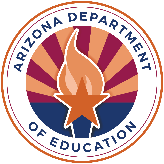 13.1210.00TECHNICAL STANDARDSAn Industry Technical Standards Validation Committee developed and validated these standards in December 2023 and January 2024. The Arizona Career and Technical Education Quality Commission, the validating authority for the Arizona Skills Standards Assessment System, endorsed these standards on May 14, 2024.Note: Arizona’s Professional Skills are taught as an integral part of the Early Childhood Education program.EARLY CHILDHOOD EDUCATION 13.1210.00TECHNICAL STANDARDSAn Industry Technical Standards Validation Committee developed and validated these standards in December 2023 and January 2024. The Arizona Career and Technical Education Quality Commission, the validating authority for the Arizona Skills Standards Assessment System, endorsed these standards on May 14, 2024.Note: Arizona’s Professional Skills are taught as an integral part of the Early Childhood Education program.The Technical Skills Assessment for Early Childhood Education is available SY2025-2026.The Technical Skills Assessment for Early Childhood Education is available SY2025-2026.STANDARD 1 .0 EXAMINE THE CONCEPTS, IMPLICATIONS, AND THEORETICAL APPROACHES OF EARLY CHILDHOOD EDUCATIONSTANDARD 1 .0 EXAMINE THE CONCEPTS, IMPLICATIONS, AND THEORETICAL APPROACHES OF EARLY CHILDHOOD EDUCATION1.1Explore influences on human development (e.g., environmental, psychological, cultural, genetic, and hereditary factors)1.2Compare and contrast child development theories and their implications (e.g., Piaget, Maslow, Vygotsky, Gardner, and Erikson)1.3Compare and contrast teaching approaches for early childhood education (i.e., Constructivist, Collaborative, Inquiry-Based Learning, etc.)1.4Compare and contrast various early childhood programs and their implications (e.g., Montessori, Reggio, and Head Start)1.5Identify the developmental domains (e.g., physical, social, emotional, cognitive, and language and communication)1.6Explore and identify current early brain development research and its applications (i.e., Daniel Siegel and the Mindful Awareness Research Center, pruning, influences of early experiences on brain development, structure of the brain, etc.)STANDARD 2.0 EXAMINE THE FACTORS INFLUENCING PRENATAL DEVELOPMENTSTANDARD 2.0 EXAMINE THE FACTORS INFLUENCING PRENATAL DEVELOPMENT2.1Identify the stages of prenatal development (e.g., germinal, embryonic, and fetal stages)2.2Explain the effect of genetic factors on prenatal development (i.e., chromosomal errors, genetic predispositions, etc.)2.3Explain the effect of maternal health, prenatal care (e.g., age, nutrition, existing medical conditions, environment, and regular medical checkups), and lifestyle choices (i.e., drugs, alcohol, smoking/vaping, etc.) on prenatal development2.4Explain the effect of environmental factors on prenatal development (i.e., pollutants, chemicals in pesticides and cleaning agents, etc.)2.5Identify causes of common birth defects (i.e., down syndrome, cleft lip/palate, cerebral palsy, etc.)STANDARD 3.0 EXAMINE INFANT DEVELOPMENT (BIRTH TO 12 MONTHS)STANDARD 3.0 EXAMINE INFANT DEVELOPMENT (BIRTH TO 12 MONTHS)3.1Compare and contrast characteristics of typical and atypical development in infants (e.g., physical and motor skills, cognitive, social, and emotional)3.2Describe social development in infants (e.g., acquisition of skills and behaviors enabling interaction with others and understanding social cues)3.3Discuss the emotional development of infants (e.g., acquisition of skills related to understanding, expressing, and regulating emotions)3.4Describe language and communication development in infants (e.g., verbal and nonverbal)3.5Describe cognitive development in infants (e.g., acquisition of skills related to understanding, processing, and organizing information about the world around them)3.6Describe physical development in infants (e.g., rapid changes in size, strength, coordination, motor skills, and sensory abilities)3.7Explain how developmentally appropriate play impacts overall development of infants in each domain (e.g., social, emotional, language and communication, cognitive, and physical)STANDARD 4.0 EXAMINE TODDLER DEVELOPMENT (12 TO 36 MONTHS)STANDARD 4.0 EXAMINE TODDLER DEVELOPMENT (12 TO 36 MONTHS)4.1Compare and contrast characteristics of typical and atypical development in toddlers (e.g., physical and motor skills, cognitive, social, and emotional)4.2Describe social development in toddlers (e.g., acquisition of skills and behaviors enabling interaction with others and understanding social cues)4.3Discuss the emotional development of toddlers (e.g., acquisition of skills related to understanding, expressing, and regulating emotions)4.4Describe language and communication development in toddlers (e.g., verbal and nonverbal)4.5Describe cognitive development in toddlers (e.g., acquisition of skills related to understanding, processing, and organizing information about the world around them)4.6Describe physical development in toddlers (e.g., motor skills, strength, coordination, and sensory abilities)4.7Explain how developmentally appropriate play impacts overall development of toddlers in each domain (e.g., social, emotional, language and communication, cognitive, and physical)STANDARD 5.0 EXAMINE PRESCHOOL DEVELOPMENT (3 TO 5 YEARS)STANDARD 5.0 EXAMINE PRESCHOOL DEVELOPMENT (3 TO 5 YEARS)5.1Compare and contrast characteristics of typical and atypical development in preschoolers (e.g., physical and motor skills, cognitive, social, and emotional)5.2Describe social development in preschoolers (e.g., acquisition of skills and behaviors enabling interaction with others and understanding social cues)5.3Discuss the emotional development of preschoolers (e.g., acquisition of skills related to understanding, expressing, and regulating emotions)5.4Describe language and communication development in preschoolers (e.g., verbal and nonverbal)5.5Describe cognitive development in preschoolers (e.g., acquisition of skills related to understanding, processing, and organizing information about the world around them)5.6Describe physical development in preschoolers (e.g., motor skills, strength, coordination, and sensory abilities)5.7Explain how developmentally appropriate play impacts overall development of preschoolers in each domain (e.g., social, emotional, language and communication, cognitive, and physical)STANDARD 6.0 EXAMINE EARLY ELEMENTARY AGE CHILD DEVELOPMENT (KINDERGARTEN THROUGH GRADE 3)STANDARD 6.0 EXAMINE EARLY ELEMENTARY AGE CHILD DEVELOPMENT (KINDERGARTEN THROUGH GRADE 3)6.1Compare and contrast characteristics of typical and atypical development in early elementary age children (e.g., physical and motor skills, cognitive, social, and emotional)6.2Describe social development in early elementary age children (e.g., acquisition of skills and behaviors enabling interaction with others and understanding social cues)6.3Discuss the emotional development of early elementary age children (e.g., acquisition of skills related to understanding, expressing, and regulating emotions)6.4Describe language and communication development in early elementary age children (e.g., verbal and nonverbal)6.5Describe cognitive development in early elementary age children (e.g., acquisition of skills related to understanding, processing, and organizing information about the world around them)6.6Describe physical development in early elementary age children (e.g., motor skills, strength, coordination, and sensory abilities)6.7Explain how developmentally appropriate play impacts overall development of early elementary age children in each domain (e.g., social, emotional, language and communication, cognitive, and physical)STANDARD 7.0 EXAMINE REGULATIONS, STANDARDS, AND GUIDELINES THAT PROMOTE HIGH-QUALITY ENVIRONMENTS FOR YOUNG CHILDRENSTANDARD 7.0 EXAMINE REGULATIONS, STANDARDS, AND GUIDELINES THAT PROMOTE HIGH-QUALITY ENVIRONMENTS FOR YOUNG CHILDREN7.1Identify different organizations/entities that regulate early childhood environments (e.g., Arizona Department of Health Services Bureau of Child Care Licensing Regulations and local fire departments)7.2Identify voluntary options (i.e., accreditation, standards,  guidelines, etc.) that promote high-quality in early childhood environments (i.e., DCC; NAEYC; NAFCC; NSACA; FTF; FTF Quality First; QRIS; Arizona Program Guidelines for High Quality Early Care and Education: Birth through Kindergarten; etc.)7.3Explain compliance with the Arizona Department of Health Services Bureau of Child Care Licensing Regulations (e.g., 10-Day Staff Training Checklist) 7.4Locate and describe the state standards of early development and high-quality learning environments (e.g., Arizona’s Early Learning Standards, Arizona’s Infant and Toddler Developmental Guidelines, and Program Guidelines for High Quality Early Care and Education: Birth through Kindergarten)STANDARD 8.0 EXAMINE ESSENTIAL NUTRITION AND WELLNESS PRACTICES IN EARLY CHILDHOODSTANDARD 8.0 EXAMINE ESSENTIAL NUTRITION AND WELLNESS PRACTICES IN EARLY CHILDHOOD8.1Discuss personal care procedures for children (e.g., diapering and toileting, napping and resting, feeding and eating, and care routines)8.2Construct menus and food experiences that meet food and nutrition guidelines for young children (e.g., MyPlate, Empower Guidebook, and CACFP)8.3Explain the consequences of an unbalanced diet relating to childhood obesity and oral health (i.e., sedentary activities, chronic diseases, baby bottle tooth decay, etc.)8.4Recognize special dietary needs of children (i.e., food allergies, preferences, choking hazards, medical conditions, etc.)8.5Identify practices that promote safe food handling (i.e., handwashing before and during food preparation, proper food storage, food safety guidelines, personal hygiene, etc.)8.6Explain the purpose of food guides in accordance with snack and meal requirements (e.g., MyPlate, Empower Guidebook, and CACFP)8.7Explain how mealtimes can be used as learning opportunities to support children’s development in all domains (e.g., social and emotional; language and communication; physical; and sensory)STANDARD 9.0 EXAMINE ESSENTIAL HEALTH AND SAFETY PRACTICES IN EARLY CHILDHOODSTANDARD 9.0 EXAMINE ESSENTIAL HEALTH AND SAFETY PRACTICES IN EARLY CHILDHOOD9.1Promote physical well-being for children (i.e., conduct daily health checks, recognize abuse indicators, document injury and illness, etc.)9.2Identify and wear appropriate clothing and shoes to ensure personal safety (i.e., closed-toe shoes, jewelry, etc.)9.3Identify possible health and safety hazards (indoor and outdoor) of childcare environments (e.g., compliance with appropriate licensing regulations)9.4Describe basic health practices and prevention procedures to reduce childhood illnesses and communicable diseases (e.g., safe food handling, handwashing, and cleaning and sanitation)9.5 Describe cleaning and sanitation procedures (i.e., maintaining the facility, equipment and materials, laundry and dishwashing procedures, etc.)9.6Identify basic First Aid and CPR techniques for infants and children (i.e., bleeding, choking, sprains, fractures, poisoning, etc.)9.7Implement a plan for emergency procedures (i.e., evacuation, shelter in place, lockdown, etc.)STANDARD 10.0 EXAMINE STRATEGIES TO BUILD FAMILY AND COMMUNITY ENGAGEMENTSTANDARD 10.0 EXAMINE STRATEGIES TO BUILD FAMILY AND COMMUNITY ENGAGEMENT10.1Identify the family/guardianship role in the education of the child (i.e., primary support, create a home learning environment, encourage and support education, etc.)10.2Identify ways to involve the family in the education of the child for their overall development and well-being (i.e., educate families, provide multiple modes of communication, build relationships, etc.)10.3Discuss a variety of strategies to welcome and engage all families (i.e., family conferences, parent night, home-school connections, special events, etc.)10.4Describe components of effective family conversations in an early childhood setting (i.e., active listening, two-way communication, support and assist with homework and projects, etc.)10.5Describe strategies to enhance community engagement (i.e., library, fire truck, field trips, family resources, etc.)10.6Describe the appropriate informal (i.e., verbal updates, email or text messages, etc.) and written communication with family members (i.e., newsletters, handbooks, progress reports, etc.)STANDARD 11.0 EXAMINE DEVELOPMENTALLY APPROPRIATE GUIDELINES, STANDARDS, AND PRACTICES TO MAXIMIZE LEARNING EXPERIENCESSTANDARD 11.0 EXAMINE DEVELOPMENTALLY APPROPRIATE GUIDELINES, STANDARDS, AND PRACTICES TO MAXIMIZE LEARNING EXPERIENCES11.1Explain how the Arizona Infant and Toddler Developmental Guidelines may be used to guide the development of learning experiences and opportunities for young children birth to 36 months11.2Explain how the Arizona Early Learning Standards may be used to guide the development of learning experiences and opportunities for preschoolers 3 to 5 years11.3Explain how the Arizona Academic Standards may be used to guide the development of learning experiences and opportunities for early elementary children in kindergarten through grade 311.4Describe developmentally appropriate practices as outlined by NAEYC (i.e., strengths-based, play-based approach, culturally, linguistically, and ability appropriate for each child, etc.)11.5Practice asking questions that prompt children’s thinking (e.g., why-, what if-, how-, opinion-, and other open ended-questions)11.6Explore ways to acknowledge and encourage children’s efforts and provide specific feedback that goes beyond simple acknowledgement and praise (i.e., eye contact, body language, listen, reflect, and react, etc.)11.7Explain how to create challenges and scaffold children’s experiences to support growth, development, and learning (i.e., ask prompting questions, make suggestions, build off prior knowledge, etc.)11.8Identify developmentally appropriate technological aids and media resources that align with children’s cognitive abilities and developmental stages to support learning (i.e., Empower Guidebook, NAEYC, AAP, etc.)11.9Discuss instructional strategies to meet individual and group needs (i.e., 504 plan, gifted education, IEP, IFSP, RtI, UDL, ELL, etc.)11.10Explain the content interconnection across the domains of learning as essential for developing a holistic and integrated approach to education (i.e., emergent, experimental and cooperative learning, exploration and extension of child’s interests, etc.)11.11Demonstrate culturally responsive practices in the classroom (i.e., seek to understand students and the community, family involvement and engagement, incorporate diversity in lesson planning, etc.)STANDARD 12.0 EXAMINE DEVELOPMENTALLY APPROPRIATE LEARNING ENVIRONMENTS FOR YOUNG CHILDRENSTANDARD 12.0 EXAMINE DEVELOPMENTALLY APPROPRIATE LEARNING ENVIRONMENTS FOR YOUNG CHILDREN12.1Describe infant learning centers as an indoor or outdoor area of learning and playing, and select appropriate materials and equipment for development (i.e., spaces for group experiences, privacy, storage, and display; toys and materials that represent the cultures, interests, and learning goals; safe, diverse, and developmentally appropriate, equipment for care routines; etc.)12.2Describe toddler learning centers as an indoor or outdoor area of learning and playing, and select appropriate materials and equipment for development (i.e., spaces for group experiences, privacy, storage, and display; toys and materials that represent the cultures, interests, and learning goals; safe, diverse, and developmentally appropriate, equipment for care routines; etc.)12.3Describe preschool learning centers as an indoor or outdoor area of learning and playing, and select appropriate materials and equipment for development [i.e., spaces for group experiences, privacy, storage, and display; toys and materials that represent the cultures, interests, and learning goals; safe, diverse, and developmentally appropriate; common preschool learning centers (i.e., blocks, science, music, etc.)]12.4Describe early elementary centers as an indoor or outdoor area of learning and playing, and select appropriate materials and equipment for development [e.g., Science, Technology, Engineering, Art, Math (STEAM)]12.5Describe how to set up an environment to facilitate planned and spontaneous indoor and outdoor activities (i.e., accessibility, room arrangement, spacing, etc.)12.6Develop a daily schedule (i.e. predictable, routine, responsive and flexible schedules, etc.) that meets the learning and developmental needs of children and allows for teacher‐initiated and child‐initiated activities with limited transitions12.7Recognize environmental considerations for children with special needs (e.g., adaptive devices, accessibility, and sensory accommodations)STANDARD 13.0 EXAMINE DEVELOPMENTALLY APPROPRIATE AND MEANINGFUL LEARNING EXPERIENCESSTANDARD 13.0 EXAMINE DEVELOPMENTALLY APPROPRIATE AND MEANINGFUL LEARNING EXPERIENCES13.1Describe the basic components of a learning experience plan (e.g., learning objectives/goals, appropriate materials, and evaluation/assessment)13.2Examine opportunities or experiences that promote social/emotional development in infants, toddlers, preschool, and early elementary age children (i.e., positive reinforcement, conflict resolution skills, cooperative learning, positive role modeling, etc.) 13.3Examine social studies’ concepts through everyday social and environmental interactions in infants, toddlers, preschool, and early elementary age children (i.e., community engagement, global and environmental awareness, current events, etc.)13.4Examine learning opportunities or experiences that foster language and literacy development in infants, toddlers, preschool, and early elementary age children (i.e., read-aloud, singing songs, phonemic and vocabulary activities, storytelling with puppets and props, etc.)13.5Examine hands‐on mathematical learning opportunities or experiences that nurture the natural drive to explore and experiment with numbers, shapes, measurement, and patterns in infants, toddlers, preschool, and early elementary age children (i.e., prior experience and knowledge, problem-solving and reasoning, active play and use of manipulatives, etc.)13.6Examine science‐learning opportunities or experiences for infants, toddlers, preschool, and early elementary age children (i.e., hands-on activities, exploration, inquiry, discovery, etc.)13.7Examine learning opportunities or experiences that promote physical development in infants, toddlers, preschool, and early elementary age children (i.e., safe environments that encourage physical exploration, equipment to create experiences promoting fine and gross motor skills, limited restrictive equipment, etc.)13.8Examine creative fine arts’ experiences that nurture creativity and self‐expression in visual arts for infants, toddlers, preschool, and early elementary age children (i.e., process rather than product, variation of tools, imagination, self-esteem, etc.)13.9Examine creative fine arts’ experiences that nurture creativity and self‐expression in music and creative movement for infants, toddlers, preschool, and early elementary age children (i.e., cross-curricular use of music and movement, safe use and care of musical instruments, etc.)13.10Examine creative fine arts’ experiences that nurture creativity and self‐expression in dramatic play for infants, toddlers, preschool, and early elementary age children (i.e., puppetry-uses and benefits, role-play stories and real-life experiences, etc.)13.11Conduct a developmentally appropriate learning experience for infants, toddlers, preschoolers, and early elementary age children13.12Conduct a reflective evaluation of a learning experience including the mastery of objectives based on evaluation/assessment results (i.e., purposeful observation, connected standards or guidelines, support child learning, continuous improvement, etc.)STANDARD 14.0 EXAMINE STRATEGIES THAT FOSTER AND PROMOTE PROSOCIAL BEHAVIOR IN YOUNG CHILDRENSTANDARD 14.0 EXAMINE STRATEGIES THAT FOSTER AND PROMOTE PROSOCIAL BEHAVIOR IN YOUNG CHILDREN14.1Describe techniques and strategies to encourage empathy, cooperation in play and learning including respect for the rights and property of self and others (e.g., model empathy, discuss emotions, and acknowledge feelings)14.2Identify techniques to encourage children to identify, express, and regulate their emotions appropriately (i.e., read and interpret cues, model appropriate regulation of emotions, name feelings, observe behaviors behind the feelings, etc.)14.3Model problem‐solving and conflict‐resolution skills with children (i.e., approach calmly, stop hurtful actions, acknowledge child’s feelings, gather information, restate the problem, discuss solutions, provide follow-up support, etc.)14.4Incorporate transition techniques to maximize learning (i.e., limit transitions, provide warnings, establish routines, plan ahead, use songs or chants, etc.)14.5Recognize behaviors in children that may require strength-based trauma-informed care (i.e., sudden change in behavior, eating poorly or sudden weight loss, nightmares, unusual amounts of crying or screaming, etc.)14.6Explain how a child's behavior may be affected by changes in their home, school, and community environment (i.e., continuity of care, socioeconomic and ecological factors, etc.)14.7Explain developmentally appropriate approaches to the positive guidance of young children (i.e., specify expectations and limitations, redirect behavior, model conflict-resolution skills, positive language, etc.)14.8Identify activities that demonstrate respect for culture, language, and individuality and create a caring community of learners (i.e., books, storytelling, role playing, songs, games, art, etc.)STANDARD 15.0 EXAMINE OBSERVATION AND ASSESSMENT STRATEGIES IN EARLY CHILDHOOD SETTINGSSTANDARD 15.0 EXAMINE OBSERVATION AND ASSESSMENT STRATEGIES IN EARLY CHILDHOOD SETTINGS15.1Identify methods of documenting observations of young children to gain a comprehensive understanding of development, needs, and interests (i.e., checklists, running records, structured observations, etc.)15.2Compare and contrast subjective and objective documentation/statements (i.e., opinion vs. fact, description of observable actions, refrain from assumptions and judgment, etc.)15.3Identify various forms of data that can be utilized in observation and assessment (e.g., family information cards, anecdotal notes, and photographs)15.4Explain the role families and caregivers play in the observation and assessment process of young children to strengthen the partnership between home and school (i.e., provide background information, collaborative insight and concerns, advocacy, etc.)15.5Identify ways to use data to inform instructional and guidance practices and possible referral for formal evaluation (e.g., collect, analyze, and interpret)15.6Observe and record behavior and development by using various forms/tools for observation (i.e., anecdotal notes, developmental checklists, work samples, etc.)STANDARD 16.0 EXAMINE PROFESSIONALISM AND LEGAL AND ETHICAL PRACTICES IN THE EARLY CHILDHOOD EDUCATION PROFESSIONSTANDARD 16.0 EXAMINE PROFESSIONALISM AND LEGAL AND ETHICAL PRACTICES IN THE EARLY CHILDHOOD EDUCATION PROFESSION16.1Identify the qualifications, skills, and aptitudes needed to work with children (i.e., ADHS staff requirements, child development knowledge, strong communication skills, flexibility and understanding, creative ability, problem-solving skills, classroom management, compassion and empathy, etc.)16.2Explore career pathways (i.e., pediatric nursing, social work, child psychology, etc.) and requirements within the early childhood education profession (e.g., early childhood professional teacher certification)16.3Discuss positive interpersonal behaviors with children, families, colleagues, and supervisors (i.e., two-way communication, collaboration, maintaining positive relationships, etc.)16.4Define child abuse (e.g., abandonment, inability to control a child, suspected mental, physical, and/or sexual abuse) and neglect (e.g., physical, educational, emotional, and medical) as described in the Arizona Revised Statute (ARS 13‐3623)16.5Explain state law in reporting suspected child abuse or neglect as presented in ARS 13‐3620 (e.g., process and mandates)16.6Identify confidentiality issues and strategies to handle them effectively (i.e., academic progress, behavior issues, child observations, abuse and neglect matters, etc.)16.7Explain the role of professional organizations in early childhood education (i.e., NAEYC, NAFCC, Council for Professional Recognition, etc.)16.8Identify the role and initiatives of state agencies that support the professionalism of early childhood educators (i.e., FTF, ADHS, DES, ADE, etc.)16.9Describe the resources and benefits available through the Arizona Early Childhood Workforce Registry (i.e., classes and trainings, annual licensing requirements, professional development, work experience, First Things First College Scholarships, etc.)